W.S.Q. ChartW.S.Q. ChartWatch  看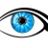 Summarize 总结一下 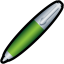 Questions 问题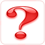 Watch  看Summarize 总结一下 Questions 问题